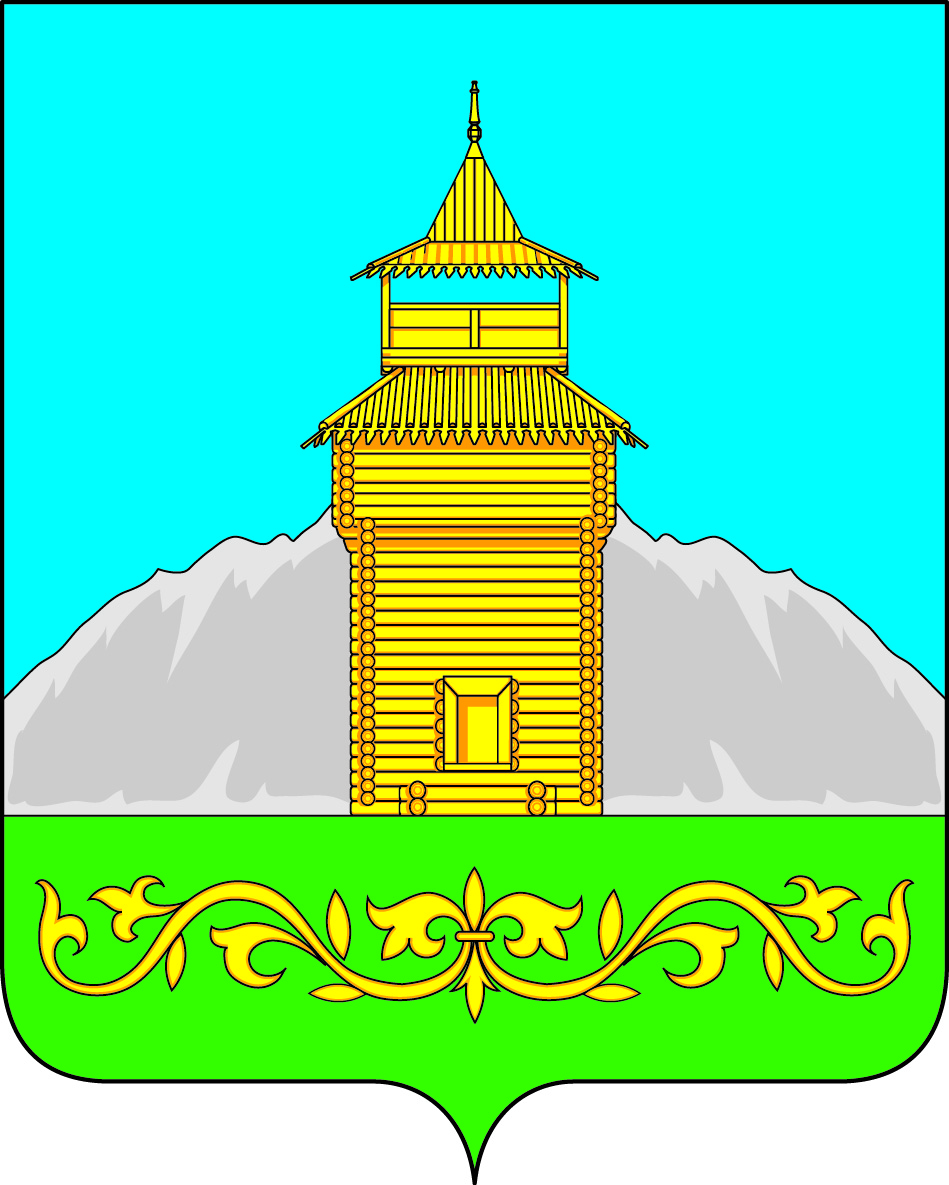 Российская ФедерацияРеспублика ХакасияТаштыпский районСовет депутатов Таштыпского  сельсоветаРЕШЕНИЕ «14» июня  2022 г.                           с. Таштып                                                № ___О назначении публичных слушаний  по проекту решения «О внесении изменений и дополнений в Устав  муниципального образования Таштыпский  сельсовет Таштыпского района Республики Хакасия»Руководствуясь п. 1 ч. 10 ст. 35  Федерального закона от 06.10.2003 №131-ФЗ «Об общих принципах организации местного самоуправления в Российской Федерации» (с последующими изменениями), п. 1 ч. 1 ст. 27  Устава муниципального образования Таштыпский сельсовет Таштыпского района Республики Хакасия, Совет депутатов  Таштыпского сельсовета  РЕШИЛ:       1.Обнародовать  Проект решения Совета депутатов  муниципального образования Таштыпский сельсовет.  «О внесении изменений  и дополнений в Устав муниципального образования Таштыпский  сельсовет Таштыпского района Республики Хакасия» в местах предусмотренных Решением № 30 от 28 февраля  2006 года «Определение мест обнародования муниципальных правовых актов,  затрагивающих права,  свободы  человека и граждан».       2. Создать комиссию по доработке Проекта  решения «О внесении изменений  и дополнений в Устав муниципального образования Таштыпский  сельсовет»:  Салимов  Р.Х.- Глава   Таштыпского  сельсовета;  Андреева А.В. – депутат на постоянной  основе;    председатели   постоянных комиссий  Совета  депутатов   Таштыпского  сельсовета:  Карпова Н.В..;   Салайдинова  А.И.;  Сутулов И.М..      3. Публичные слушания  по обсуждению  Проекта  решения Совета депутатов «О внесении изменений  и дополнений в Устав муниципального образования Таштыпский  сельсовет Таштыпского района Республики Хакасия» провести 07 июля 2022 года    в 14-00  в  кабинете № 103   администрации Таштыпского сельсовета  по адресу село Таштып  ул. Луначарского, 17.     4.  Контроль  над   исполнением данного решения возложить,  на комиссию по  социальной политике, законности, правопорядку и обеспечению безопасности населения (Салайдинова  А.И.)     5.Решения вступает в силу с момента подписания  Главой Таштыпского сельсовета.Глава   Таштыпского сельсовета                                                	         Р.Х.  Салимов.